Her merkez için ayrı olacak şekilde bir araştırma merkezinde yer alan tüm araştırma ekibi üyeleri yazılmalıdır.Görevi: Sorumlu Araştırmacı, Yardımcı Araştırmacı, Araştırma Eczacısı, Araştırma Hemşiresi, Saha Görevlisi, Monitör ve diğer araştırma ekibi üyelerinin görevleri belirtilmelidir.Unvan: Prof. Dr. ;  Doç. Dr. ; Dr. Öğr. Üyesi ;  Uzm. Dr. ; Dr. ; Doktora (Ph.D.) ;  Yüksek Lisans vb. şekilde belirtilmelidir.Eğitim: Tıp (Uzmanlık Alanı), Tıp, Eczacı, Hemşire, Biyolog vb. şekilde belirtilmelidir.Araştırma tasarımını/planını aşağıdaki örnek gibi şematize ediniz 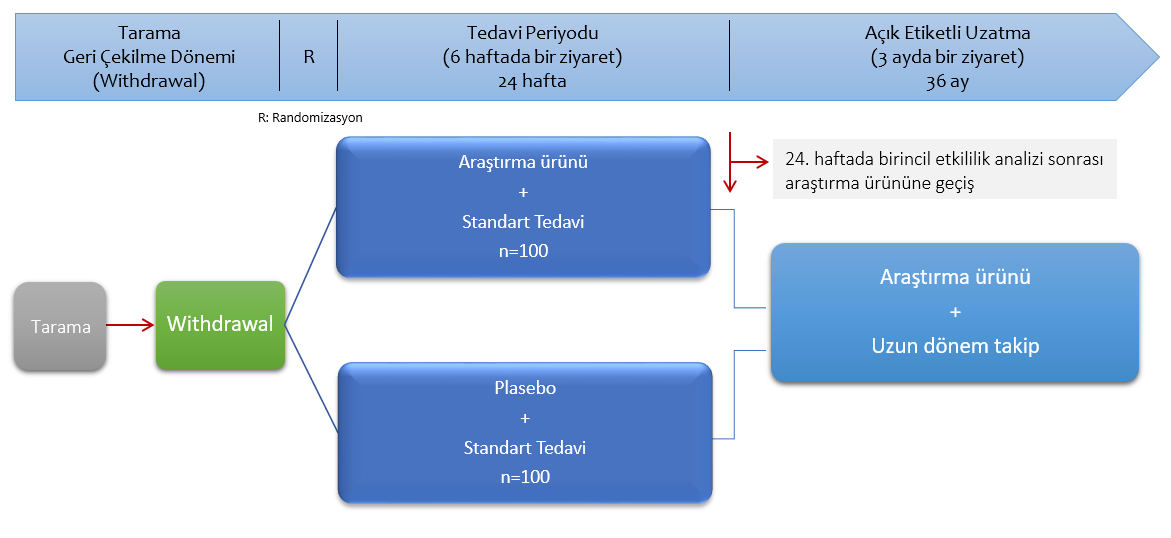 Araştırmada yapılacak olan değerlendirmeleri aşağıdaki örnek tablo gibi çizelgeleyinizARAŞTIRMA ÖZETİARAŞTIRMA ÖZETİARAŞTIRMA ÖZETİARAŞTIRMA ÖZETİARAŞTIRMA ÖZETİARAŞTIRMA ÖZETİDestekleyiciDestekleyiciDestekleyicinin adını yazınızDestekleyici adına temasa geçilecek kişinin adı soyadı ve iletişim bilgilerini belirtiniz(Araştırmacılar tarafından başlatılan araştırmalarda bu bölüme araştırmacının ismi ve iletişim bilgileri yazılmalıdır)Destekleyicinin adını yazınızDestekleyici adına temasa geçilecek kişinin adı soyadı ve iletişim bilgilerini belirtiniz(Araştırmacılar tarafından başlatılan araştırmalarda bu bölüme araştırmacının ismi ve iletişim bilgileri yazılmalıdır)Destekleyicinin adını yazınızDestekleyici adına temasa geçilecek kişinin adı soyadı ve iletişim bilgilerini belirtiniz(Araştırmacılar tarafından başlatılan araştırmalarda bu bölüme araştırmacının ismi ve iletişim bilgileri yazılmalıdır)Destekleyicinin adını yazınızDestekleyici adına temasa geçilecek kişinin adı soyadı ve iletişim bilgilerini belirtiniz(Araştırmacılar tarafından başlatılan araştırmalarda bu bölüme araştırmacının ismi ve iletişim bilgileri yazılmalıdır)Yasal temsilciYasal temsilciVarsa, destekleyicinin yasal temsilcisinin adını yazınızYasal temsilcisi adına temasa geçilecek kişinin adı soyadı ve iletişim bilgilerini belirtinizVarsa, destekleyicinin yasal temsilcisinin adını yazınızYasal temsilcisi adına temasa geçilecek kişinin adı soyadı ve iletişim bilgilerini belirtinizVarsa, destekleyicinin yasal temsilcisinin adını yazınızYasal temsilcisi adına temasa geçilecek kişinin adı soyadı ve iletişim bilgilerini belirtinizVarsa, destekleyicinin yasal temsilcisinin adını yazınızYasal temsilcisi adına temasa geçilecek kişinin adı soyadı ve iletişim bilgilerini belirtinizAraştırmanın açık adıAraştırmanın açık adıAraştırmanın açık adını yazınızAraştırmanın açık adını yazınızAraştırmanın açık adını yazınızAraştırmanın açık adını yazınızProtokol koduProtokol koduVarsa, protokol kodunu yazınız(Araştırmanınyürütücüsütarafından araştırma protokolü için belirlenen tanımlayıcıdır. Örneğin KAD001)Varsa, protokol kodunu yazınız(Araştırmanınyürütücüsütarafından araştırma protokolü için belirlenen tanımlayıcıdır. Örneğin KAD001)Varsa, protokol kodunu yazınız(Araştırmanınyürütücüsütarafından araştırma protokolü için belirlenen tanımlayıcıdır. Örneğin KAD001)Varsa, protokol kodunu yazınız(Araştırmanınyürütücüsütarafından araştırma protokolü için belirlenen tanımlayıcıdır. Örneğin KAD001)Araştırmanın statüsüAraştırmanın statüsüAraştırmanın statüsü belirtinizUlusalUluslararası (yürütüldüğü ülkeler ve o ülkelerdeki öngörülen merkez sayısını belirtiniz)TicariTicari amaçlı olmayan(bir dernek gibi kâr amacı gütmeyen ticari olmayan kurum/kuruluşlar tarafından yapılan araştırmalar)Akademik amaçlı (yüksek lisans tezi, doktora tezi, uzmanlık tezi, bireysel araştırma projesi)Araştırmanın statüsü belirtinizUlusalUluslararası (yürütüldüğü ülkeler ve o ülkelerdeki öngörülen merkez sayısını belirtiniz)TicariTicari amaçlı olmayan(bir dernek gibi kâr amacı gütmeyen ticari olmayan kurum/kuruluşlar tarafından yapılan araştırmalar)Akademik amaçlı (yüksek lisans tezi, doktora tezi, uzmanlık tezi, bireysel araştırma projesi)Araştırmanın statüsü belirtinizUlusalUluslararası (yürütüldüğü ülkeler ve o ülkelerdeki öngörülen merkez sayısını belirtiniz)TicariTicari amaçlı olmayan(bir dernek gibi kâr amacı gütmeyen ticari olmayan kurum/kuruluşlar tarafından yapılan araştırmalar)Akademik amaçlı (yüksek lisans tezi, doktora tezi, uzmanlık tezi, bireysel araştırma projesi)Araştırmanın statüsü belirtinizUlusalUluslararası (yürütüldüğü ülkeler ve o ülkelerdeki öngörülen merkez sayısını belirtiniz)TicariTicari amaçlı olmayan(bir dernek gibi kâr amacı gütmeyen ticari olmayan kurum/kuruluşlar tarafından yapılan araştırmalar)Akademik amaçlı (yüksek lisans tezi, doktora tezi, uzmanlık tezi, bireysel araştırma projesi)Araştırmanın niteliğiAraştırmanın niteliğiAraştırmanın niteliğini açıklamasıyla birlikte belirtinizAşağıdaki türlerden birini veya belirtilenler dışında bir araştırma ise belirtinizKlinik ilaç araştırması  Biyoyararlanım çalışmasıBiyoeşdeğerlik çalışmasıBitkisel ürünlerle yapılan klinik araştırmaBiyolojik ürünlerle yapılan klinik araştırmaİleri tıbbi tedavi ürünleri ile yapılan klinik araştırmaSağlık beyanlı ürünler ile yapılan klinik araştırmaYöntem klinik araştırmasıGıda takviye ürünleri ile yapılan klinik araştırmaAraştırmanın niteliğini açıklamasıyla birlikte belirtinizAşağıdaki türlerden birini veya belirtilenler dışında bir araştırma ise belirtinizKlinik ilaç araştırması  Biyoyararlanım çalışmasıBiyoeşdeğerlik çalışmasıBitkisel ürünlerle yapılan klinik araştırmaBiyolojik ürünlerle yapılan klinik araştırmaİleri tıbbi tedavi ürünleri ile yapılan klinik araştırmaSağlık beyanlı ürünler ile yapılan klinik araştırmaYöntem klinik araştırmasıGıda takviye ürünleri ile yapılan klinik araştırmaAraştırmanın niteliğini açıklamasıyla birlikte belirtinizAşağıdaki türlerden birini veya belirtilenler dışında bir araştırma ise belirtinizKlinik ilaç araştırması  Biyoyararlanım çalışmasıBiyoeşdeğerlik çalışmasıBitkisel ürünlerle yapılan klinik araştırmaBiyolojik ürünlerle yapılan klinik araştırmaİleri tıbbi tedavi ürünleri ile yapılan klinik araştırmaSağlık beyanlı ürünler ile yapılan klinik araştırmaYöntem klinik araştırmasıGıda takviye ürünleri ile yapılan klinik araştırmaAraştırmanın niteliğini açıklamasıyla birlikte belirtinizAşağıdaki türlerden birini veya belirtilenler dışında bir araştırma ise belirtinizKlinik ilaç araştırması  Biyoyararlanım çalışmasıBiyoeşdeğerlik çalışmasıBitkisel ürünlerle yapılan klinik araştırmaBiyolojik ürünlerle yapılan klinik araştırmaİleri tıbbi tedavi ürünleri ile yapılan klinik araştırmaSağlık beyanlı ürünler ile yapılan klinik araştırmaYöntem klinik araştırmasıGıda takviye ürünleri ile yapılan klinik araştırmaFazıFazıAraştırma bir beşeri tıbbi ürünaraştırması ise lütfen fazını belirtinizEğer araştırma iki fazın birleşimi şeklinde tasarlandıysa (Faz 2/3 gibi)bu iki fazdan ülkemizde geçerli olan belirtilmelidir.Faz IFaz II Faz III Faz IVAraştırma bir beşeri tıbbi ürünaraştırması ise lütfen fazını belirtinizEğer araştırma iki fazın birleşimi şeklinde tasarlandıysa (Faz 2/3 gibi)bu iki fazdan ülkemizde geçerli olan belirtilmelidir.Faz IFaz II Faz III Faz IVAraştırma bir beşeri tıbbi ürünaraştırması ise lütfen fazını belirtinizEğer araştırma iki fazın birleşimi şeklinde tasarlandıysa (Faz 2/3 gibi)bu iki fazdan ülkemizde geçerli olan belirtilmelidir.Faz IFaz II Faz III Faz IVAraştırma bir beşeri tıbbi ürünaraştırması ise lütfen fazını belirtinizEğer araştırma iki fazın birleşimi şeklinde tasarlandıysa (Faz 2/3 gibi)bu iki fazdan ülkemizde geçerli olan belirtilmelidir.Faz IFaz II Faz III Faz IVAraştırılan tıbbi durum veya hastalıkAraştırılan tıbbi durum veya hastalıkKlinik araştırmanın odak noktası olan hastalık veya tıbbi durumunun adı girilir. Bilimsel olarak kabul gören hastalık sınıflandırmaları (SNOMED, ICD ve MeSH gibi) kullanılır ve kısaltma yapılmaz.Sağlıklı gönüllülerde yapılan araştırmalarda geliştirilmekte olan ürün için amaçlanan endikasyon belirtilmelidir.Klinik araştırmanın odak noktası olan hastalık veya tıbbi durumunun adı girilir. Bilimsel olarak kabul gören hastalık sınıflandırmaları (SNOMED, ICD ve MeSH gibi) kullanılır ve kısaltma yapılmaz.Sağlıklı gönüllülerde yapılan araştırmalarda geliştirilmekte olan ürün için amaçlanan endikasyon belirtilmelidir.Klinik araştırmanın odak noktası olan hastalık veya tıbbi durumunun adı girilir. Bilimsel olarak kabul gören hastalık sınıflandırmaları (SNOMED, ICD ve MeSH gibi) kullanılır ve kısaltma yapılmaz.Sağlıklı gönüllülerde yapılan araştırmalarda geliştirilmekte olan ürün için amaçlanan endikasyon belirtilmelidir.Klinik araştırmanın odak noktası olan hastalık veya tıbbi durumunun adı girilir. Bilimsel olarak kabul gören hastalık sınıflandırmaları (SNOMED, ICD ve MeSH gibi) kullanılır ve kısaltma yapılmaz.Sağlıklı gönüllülerde yapılan araştırmalarda geliştirilmekte olan ürün için amaçlanan endikasyon belirtilmelidir.Araştırma ürünü / yöntemiAraştırma ürünü / yöntemiAraştırma ürününün/yöntemininlütfen adını veya kodunu belirtinizAraştırma ürününün/yöntemininlütfen adını veya kodunu belirtinizAraştırma ürününün/yöntemininlütfen adını veya kodunu belirtinizAraştırma ürününün/yöntemininlütfen adını veya kodunu belirtinizÜretim yeriÜretim yeriAraştırma ürününün üretim yeri ve tesis bilgilerini belirtinizAraştırma ürününün üretim yeri ve tesis bilgilerini belirtinizAraştırma ürününün üretim yeri ve tesis bilgilerini belirtinizAraştırma ürününün üretim yeri ve tesis bilgilerini belirtinizKarşılaştırma ürünü / yöntemiKarşılaştırma ürünü / yöntemiKarşılaştırma amacıyla kullanılan ürününün/yönteminin lütfen adını veya kodunu belirtiniz ve kontrol tipini açıklayınız (aktif kontrol, referans tedavi, plasebo gibi)Karşılaştırma amacıyla kullanılan ürününün/yönteminin lütfen adını veya kodunu belirtiniz ve kontrol tipini açıklayınız (aktif kontrol, referans tedavi, plasebo gibi)Karşılaştırma amacıyla kullanılan ürününün/yönteminin lütfen adını veya kodunu belirtiniz ve kontrol tipini açıklayınız (aktif kontrol, referans tedavi, plasebo gibi)Karşılaştırma amacıyla kullanılan ürününün/yönteminin lütfen adını veya kodunu belirtiniz ve kontrol tipini açıklayınız (aktif kontrol, referans tedavi, plasebo gibi)Üretim yeriÜretim yeriKarşılaştırma ürününün üretim yeri ve tesis bilgilerini belirtinizKarşılaştırma ürününün üretim yeri ve tesis bilgilerini belirtinizKarşılaştırma ürününün üretim yeri ve tesis bilgilerini belirtinizKarşılaştırma ürününün üretim yeri ve tesis bilgilerini belirtinizPlaseboPlaseboAraştırmada plasebo kullanılıp kullanılmadığını ve kullanım şekli ile plasebo ürününün/yönteminin özelliklerini belirtinizAraştırmada plasebo kullanılıp kullanılmadığını ve kullanım şekli ile plasebo ürününün/yönteminin özelliklerini belirtinizAraştırmada plasebo kullanılıp kullanılmadığını ve kullanım şekli ile plasebo ürününün/yönteminin özelliklerini belirtinizAraştırmada plasebo kullanılıp kullanılmadığını ve kullanım şekli ile plasebo ürününün/yönteminin özelliklerini belirtinizÜretim yeriÜretim yeriPlasebonun üretim yeri ve tesis bilgilerini belirtinizPlasebonun üretim yeri ve tesis bilgilerini belirtinizPlasebonun üretim yeri ve tesis bilgilerini belirtinizPlasebonun üretim yeri ve tesis bilgilerini belirtinizAraştırma kolları(Arms-Interventions) Araştırma kolları(Arms-Interventions) Araştırma kolu, protokole göre önceden tanımlanmış şekilde spesifik müdahaleyi veya müdahaleleri (araştırma ürünü veya yöntemleri) almak üzere ayrılmış gönüllü gruplarını ifade eder. Araştırma kollarının ayırt edilebilmesi için her bir kola bir tanımlayıcı isim veriniz. (XYZ kolu, Araştırma kolu, Kontrol kolu gibi) Kontrollü araştırmalar için kontrol kolunun hangisi olduğu açıkça belirtilmelidir.Her bir kolda uygulanacak araştırma ürünleri/yöntemlerinin adı ve kısaca açıklamasını yapınız.Araştırma protokolüne göre her bir kolda, gönüllülere uygulanabilen her bir ürün/yöntem için maksimum tedavi süresini ve izin verilen maksimum dozu (günlük veya toplam doz; birim ve uygulama yolu olarak) belirtiniz.Araştırma kolu, protokole göre önceden tanımlanmış şekilde spesifik müdahaleyi veya müdahaleleri (araştırma ürünü veya yöntemleri) almak üzere ayrılmış gönüllü gruplarını ifade eder. Araştırma kollarının ayırt edilebilmesi için her bir kola bir tanımlayıcı isim veriniz. (XYZ kolu, Araştırma kolu, Kontrol kolu gibi) Kontrollü araştırmalar için kontrol kolunun hangisi olduğu açıkça belirtilmelidir.Her bir kolda uygulanacak araştırma ürünleri/yöntemlerinin adı ve kısaca açıklamasını yapınız.Araştırma protokolüne göre her bir kolda, gönüllülere uygulanabilen her bir ürün/yöntem için maksimum tedavi süresini ve izin verilen maksimum dozu (günlük veya toplam doz; birim ve uygulama yolu olarak) belirtiniz.Araştırma kolu, protokole göre önceden tanımlanmış şekilde spesifik müdahaleyi veya müdahaleleri (araştırma ürünü veya yöntemleri) almak üzere ayrılmış gönüllü gruplarını ifade eder. Araştırma kollarının ayırt edilebilmesi için her bir kola bir tanımlayıcı isim veriniz. (XYZ kolu, Araştırma kolu, Kontrol kolu gibi) Kontrollü araştırmalar için kontrol kolunun hangisi olduğu açıkça belirtilmelidir.Her bir kolda uygulanacak araştırma ürünleri/yöntemlerinin adı ve kısaca açıklamasını yapınız.Araştırma protokolüne göre her bir kolda, gönüllülere uygulanabilen her bir ürün/yöntem için maksimum tedavi süresini ve izin verilen maksimum dozu (günlük veya toplam doz; birim ve uygulama yolu olarak) belirtiniz.Araştırma kolu, protokole göre önceden tanımlanmış şekilde spesifik müdahaleyi veya müdahaleleri (araştırma ürünü veya yöntemleri) almak üzere ayrılmış gönüllü gruplarını ifade eder. Araştırma kollarının ayırt edilebilmesi için her bir kola bir tanımlayıcı isim veriniz. (XYZ kolu, Araştırma kolu, Kontrol kolu gibi) Kontrollü araştırmalar için kontrol kolunun hangisi olduğu açıkça belirtilmelidir.Her bir kolda uygulanacak araştırma ürünleri/yöntemlerinin adı ve kısaca açıklamasını yapınız.Araştırma protokolüne göre her bir kolda, gönüllülere uygulanabilen her bir ürün/yöntem için maksimum tedavi süresini ve izin verilen maksimum dozu (günlük veya toplam doz; birim ve uygulama yolu olarak) belirtiniz.Araştırmanın amacıAraştırmanın amacıAraştırmanın amacını açıkça belirtiniz. Örneğin: “Bu araştırma XXX'in pankreas kanseri yönetimindeki etkisini değerlendirmeyiamaçlamaktadır. Geleneksel gemsitabin bazlı kemoterapiye XXX veya plasebo eklenecektir. ”Araştırmanın amacını açıkça belirtiniz. Örneğin: “Bu araştırma XXX'in pankreas kanseri yönetimindeki etkisini değerlendirmeyiamaçlamaktadır. Geleneksel gemsitabin bazlı kemoterapiye XXX veya plasebo eklenecektir. ”Araştırmanın amacını açıkça belirtiniz. Örneğin: “Bu araştırma XXX'in pankreas kanseri yönetimindeki etkisini değerlendirmeyiamaçlamaktadır. Geleneksel gemsitabin bazlı kemoterapiye XXX veya plasebo eklenecektir. ”Araştırmanın amacını açıkça belirtiniz. Örneğin: “Bu araştırma XXX'in pankreas kanseri yönetimindeki etkisini değerlendirmeyiamaçlamaktadır. Geleneksel gemsitabin bazlı kemoterapiye XXX veya plasebo eklenecektir. ”Araştırmanın kapsamıAraştırmanın kapsamıAraştırmanın kapsamını teşhis, tedavi, profilaksi, güvenlilik, etkililik, farmakodinamik, farmakogenetik, farmakokinetik, farmakoekonomik, farmakogenomik gibi belirtiniz.Araştırmanın kapsamını teşhis, tedavi, profilaksi, güvenlilik, etkililik, farmakodinamik, farmakogenetik, farmakokinetik, farmakoekonomik, farmakogenomik gibi belirtiniz.Araştırmanın kapsamını teşhis, tedavi, profilaksi, güvenlilik, etkililik, farmakodinamik, farmakogenetik, farmakokinetik, farmakoekonomik, farmakogenomik gibi belirtiniz.Araştırmanın kapsamını teşhis, tedavi, profilaksi, güvenlilik, etkililik, farmakodinamik, farmakogenetik, farmakokinetik, farmakoekonomik, farmakogenomik gibi belirtiniz.Araştırmanın tasarımıAraştırmanın tasarımıAraştırmanın tasarımını kontrollü, randomize, açık etiketli, tek kör, çift kör, çift sağır, paralel grup, çapraz gibi belirtiniz.Araştırmanın tasarımını kontrollü, randomize, açık etiketli, tek kör, çift kör, çift sağır, paralel grup, çapraz gibi belirtiniz.Araştırmanın tasarımını kontrollü, randomize, açık etiketli, tek kör, çift kör, çift sağır, paralel grup, çapraz gibi belirtiniz.Araştırmanın tasarımını kontrollü, randomize, açık etiketli, tek kör, çift kör, çift sağır, paralel grup, çapraz gibi belirtiniz.Gönüllü grubuGönüllü grubuAraştırmaya dâhil edilmesi planlanan gönüllü grubunu açıklayınız;Aşağıdaki türlerden uygun olanlarıya da bunların dışında bir grup ise belirtinizSağlıklı gönüllülerHastalarErkekKadınErişkinlerÇocuklarHassas popülâsyonlar (açıklayınız)     Şahsen olur veremeyecek olanlar(açıklayınız)Araştırmaya dâhil edilmesi planlanan gönüllü grubunu açıklayınız;Aşağıdaki türlerden uygun olanlarıya da bunların dışında bir grup ise belirtinizSağlıklı gönüllülerHastalarErkekKadınErişkinlerÇocuklarHassas popülâsyonlar (açıklayınız)     Şahsen olur veremeyecek olanlar(açıklayınız)Araştırmaya dâhil edilmesi planlanan gönüllü grubunu açıklayınız;Aşağıdaki türlerden uygun olanlarıya da bunların dışında bir grup ise belirtinizSağlıklı gönüllülerHastalarErkekKadınErişkinlerÇocuklarHassas popülâsyonlar (açıklayınız)     Şahsen olur veremeyecek olanlar(açıklayınız)Araştırmaya dâhil edilmesi planlanan gönüllü grubunu açıklayınız;Aşağıdaki türlerden uygun olanlarıya da bunların dışında bir grup ise belirtinizSağlıklı gönüllülerHastalarErkekKadınErişkinlerÇocuklarHassas popülâsyonlar (açıklayınız)     Şahsen olur veremeyecek olanlar(açıklayınız)Gönüllü yaş aralığıGönüllü yaş aralığıAraştırmaya dâhil edilmesi planlanan gönüllülere ait yaş aralığını belirtiniz.Araştırmaya dâhil edilmesi planlanan gönüllülere ait yaş aralığını belirtiniz.Araştırmaya dâhil edilmesi planlanan gönüllülere ait yaş aralığını belirtiniz.Araştırmaya dâhil edilmesi planlanan gönüllülere ait yaş aralığını belirtiniz.Gönüllü sayısıGönüllü sayısıToplamAraştırma protokolüne göre toplam gönüllü sayısını belirtiniz.Sadece ülkemizde yürütülen araştırmalarda Türkiye rakamı ile aynı olmalıdır.Araştırma protokolüne göre toplam gönüllü sayısını belirtiniz.Sadece ülkemizde yürütülen araştırmalarda Türkiye rakamı ile aynı olmalıdır.Araştırma protokolüne göre toplam gönüllü sayısını belirtiniz.Sadece ülkemizde yürütülen araştırmalarda Türkiye rakamı ile aynı olmalıdır.Gönüllü sayısıGönüllü sayısıTürkiyeAraştırmaya ülkemizden dahil edilmesi planlanan gönüllü sayısını belirtiniz.Araştırmaya ülkemizden dahil edilmesi planlanan gönüllü sayısını belirtiniz.Araştırmaya ülkemizden dahil edilmesi planlanan gönüllü sayısını belirtiniz.Gönüllü sayısıGönüllü sayısıDağılımHer araştırma kolu için toplam gönüllü sayılarını ve bu örneklem büyüklüğünün açıklamasını yapınızHer araştırma kolu için toplam gönüllü sayılarını ve bu örneklem büyüklüğünün açıklamasını yapınızHer araştırma kolu için toplam gönüllü sayılarını ve bu örneklem büyüklüğünün açıklamasını yapınızDahil edilme kriterleriDahil edilme kriterleriMaddeler halinde sıralayınızMaddeler halinde sıralayınızMaddeler halinde sıralayınızMaddeler halinde sıralayınızDahil edilmeme kriterleriDahil edilmeme kriterleriMaddeler halinde sıralayınızMaddeler halinde sıralayınızMaddeler halinde sıralayınızMaddeler halinde sıralayınızAraştırma süresiAraştırma süresiToplamUluslararası bir araştırma ise, araştırmanın tahminen ne kadar süreceğini belirtiniz (Örnek; 5 yıl 3 ay)Uluslararası bir araştırma ise, araştırmanın tahminen ne kadar süreceğini belirtiniz (Örnek; 5 yıl 3 ay)Uluslararası bir araştırma ise, araştırmanın tahminen ne kadar süreceğini belirtiniz (Örnek; 5 yıl 3 ay)Araştırma süresiAraştırma süresiTürkiyeAraştırmanın tahminen ülkemizde ne kadar süreceğini belirtiniz (Örnek; 5 yıl 3 ay)Araştırmanın tahminen ülkemizde ne kadar süreceğini belirtiniz (Örnek; 5 yıl 3 ay)Araştırmanın tahminen ülkemizde ne kadar süreceğini belirtiniz (Örnek; 5 yıl 3 ay)Araştırma süresiAraştırma süresiGönüllü Alımı Başlangıç(Araştırmanın başlangıcı)Araştırmaya gönüllü almaya başlamak için önerilen tarihi lütfen gün, ay ve yıl olarak belirtiniz(Sadece ay biliniyorsa, lütfen ayın son gününü belirtiniz)Araştırmaya gönüllü almaya başlamak için önerilen tarihi lütfen gün, ay ve yıl olarak belirtiniz(Sadece ay biliniyorsa, lütfen ayın son gününü belirtiniz)Araştırmaya gönüllü almaya başlamak için önerilen tarihi lütfen gün, ay ve yıl olarak belirtiniz(Sadece ay biliniyorsa, lütfen ayın son gününü belirtiniz)Araştırma süresiAraştırma süresiGönüllü Alımı BitişAraştırmaya gönüllü alımının sonlandırılması için önerilen tarihi gün, ay ve yıl olarak belirtiniz(Sadece ay biliniyorsa, lütfen ayın son gününü belirtiniz)Araştırmaya gönüllü alımının sonlandırılması için önerilen tarihi gün, ay ve yıl olarak belirtiniz(Sadece ay biliniyorsa, lütfen ayın son gününü belirtiniz)Araştırmaya gönüllü alımının sonlandırılması için önerilen tarihi gün, ay ve yıl olarak belirtiniz(Sadece ay biliniyorsa, lütfen ayın son gününü belirtiniz)Sonlanım noktasıSonlanım noktasıAraştırma protokolüne göre araştırmanın ne zaman sonlanacağını belirtiniz (son hasta son vizit gibi)Araştırma protokolüne göre araştırmanın ne zaman sonlanacağını belirtiniz (son hasta son vizit gibi)Araştırma protokolüne göre araştırmanın ne zaman sonlanacağını belirtiniz (son hasta son vizit gibi)Araştırma protokolüne göre araştırmanın ne zaman sonlanacağını belirtiniz (son hasta son vizit gibi)Sonuçların değerlendirmesi (Outcome/Endpoint)Sonuçların değerlendirmesi (Outcome/Endpoint)Birincil veikincilsonlanım noktalarını- sonuç değerlendirme kriterlerini(araştırma ürünü/yönteminin etkisinin ölçüldüğü olaylar, değişkenler ve deneyimler) belirtiniz ve açıklayınızBirincil veikincilsonlanım noktalarını- sonuç değerlendirme kriterlerini(araştırma ürünü/yönteminin etkisinin ölçüldüğü olaylar, değişkenler ve deneyimler) belirtiniz ve açıklayınızBirincil veikincilsonlanım noktalarını- sonuç değerlendirme kriterlerini(araştırma ürünü/yönteminin etkisinin ölçüldüğü olaylar, değişkenler ve deneyimler) belirtiniz ve açıklayınızBirincil veikincilsonlanım noktalarını- sonuç değerlendirme kriterlerini(araştırma ürünü/yönteminin etkisinin ölçüldüğü olaylar, değişkenler ve deneyimler) belirtiniz ve açıklayınızİstatiksel Analizİstatiksel AnalizAraştırmada kullanılacak istatistiksel metodolojinin ana unsurlarını kısaca açıklayınızAraştırmada kullanılacak istatistiksel metodolojinin ana unsurlarını kısaca açıklayınızAraştırmada kullanılacak istatistiksel metodolojinin ana unsurlarını kısaca açıklayınızAraştırmada kullanılacak istatistiksel metodolojinin ana unsurlarını kısaca açıklayınızKoordinatörKoordinatörKoordinatör merkezKoordinatör merkezKoordinatör merkezÖr: İstanbul Üniversitesi İstanbul Tıp Fakültesi Kardiyoloji Anabilim DalıKoordinatörKoordinatörKoordinatör(tek merkezli araştırmalarda sorumlu araştırmacı)Koordinatör(tek merkezli araştırmalarda sorumlu araştırmacı)Koordinatör(tek merkezli araştırmalarda sorumlu araştırmacı)Ör: Uzm. Dr. Gökhan ÖztürkKoordinatörKoordinatörİletişimİletişimİletişimTelefon numarası ve e-posta adresini belirtinizİdari Sorumlu(varsa) İdari Sorumlu(varsa) Adı soyadıAdı soyadıAdı soyadıİdari sorumlunun varsa unvanı ile birlikte adı soyadını belirtiniz.İdari Sorumlu(varsa) İdari Sorumlu(varsa) Görev yeriGörev yeriGörev yeriİdari sorumlunun çalıştığı kurum/kuruluşu belirtiniz.İdari Sorumlu(varsa) İdari Sorumlu(varsa) İletişimİletişimİletişimTelefon numarası ve e-posta adresini belirtinizAraştırma merkezleriAraştırma merkezleriAraştırma merkezleriAraştırma merkezleriAraştırma merkezleriAraştırma merkezleriMerkez AdıMerkez AdıMerkez AdıSorumlu Araştırmacı(Uzmanlık Alanı) (Telefon)Sorumlu Araştırmacı(Uzmanlık Alanı) (Telefon)1Ör: İstanbul Üniversitesi İstanbul Tıp Fakültesi Kardiyoloji Anabilim DalıÖr: İstanbul Üniversitesi İstanbul Tıp Fakültesi Kardiyoloji Anabilim DalıÖr: İstanbul Üniversitesi İstanbul Tıp Fakültesi Kardiyoloji Anabilim DalıÖr: Uzm. Dr. Gökhan Öztürk(Kardiyoloji Uzmanı) (0312 2183000)Ör: Uzm. Dr. Gökhan Öztürk(Kardiyoloji Uzmanı) (0312 2183000)2Gerekli durumlarda satır ekleyinizGerekli durumlarda satır ekleyinizGerekli durumlarda satır ekleyinizGerekli durumlarda satır ekleyinizGerekli durumlarda satır ekleyinizBiyoyararlanım/Biyoeşdeğerlik çalışmaları için bilgiBiyoyararlanım/Biyoeşdeğerlik çalışmaları için bilgiBiyoyararlanım/Biyoeşdeğerlik çalışmaları için bilgiBiyoyararlanım/Biyoeşdeğerlik çalışmaları için bilgiBiyoyararlanım/Biyoeşdeğerlik çalışmaları için bilgiBiyoyararlanım/Biyoeşdeğerlik çalışmaları için bilgiRuhsat durumuRuhsat durumuAraştırma ürününün ülkemizde piyasaya verilmesi planlanıyorsa belirtinizAraştırma ürününün ülkemizde piyasaya verilmesi planlanıyorsa belirtinizAraştırma ürününün ülkemizde piyasaya verilmesi planlanıyorsa belirtinizAraştırma ürününün ülkemizde piyasaya verilmesi planlanıyorsa belirtinizAnalitik merkez/bölümAnalitik merkez/bölümÇalışmanın analitik bölümünün yapıldığı yere ait kurum/kuruluşun adı, temasa geçilecek kişinin adı soyadı ve iletişim bilgilerini (telefon/e-posta) belirtinizAnalitik yöntemle ilgili kullanılacak cihaz, miktar tayini yapılan madde veya maddeleri belirtinizÇalışmanın analitik bölümünün yapıldığı yere ait kurum/kuruluşun adı, temasa geçilecek kişinin adı soyadı ve iletişim bilgilerini (telefon/e-posta) belirtinizAnalitik yöntemle ilgili kullanılacak cihaz, miktar tayini yapılan madde veya maddeleri belirtinizÇalışmanın analitik bölümünün yapıldığı yere ait kurum/kuruluşun adı, temasa geçilecek kişinin adı soyadı ve iletişim bilgilerini (telefon/e-posta) belirtinizAnalitik yöntemle ilgili kullanılacak cihaz, miktar tayini yapılan madde veya maddeleri belirtinizÇalışmanın analitik bölümünün yapıldığı yere ait kurum/kuruluşun adı, temasa geçilecek kişinin adı soyadı ve iletişim bilgilerini (telefon/e-posta) belirtinizAnalitik yöntemle ilgili kullanılacak cihaz, miktar tayini yapılan madde veya maddeleri belirtinizTest edilen araştırma ürünüTest edilen araştırma ürünüTest edilen araştırma ürününü belirtinizÜretici firmayıüretim yeri adresi ile birlikte belirtinizBirim formülü belirtinizSeri (batch) numarasını belirtinizİmal ve son kullanma tarihlerini belirtinizTest edilen araştırma ürününü belirtinizÜretici firmayıüretim yeri adresi ile birlikte belirtinizBirim formülü belirtinizSeri (batch) numarasını belirtinizİmal ve son kullanma tarihlerini belirtinizTest edilen araştırma ürününü belirtinizÜretici firmayıüretim yeri adresi ile birlikte belirtinizBirim formülü belirtinizSeri (batch) numarasını belirtinizİmal ve son kullanma tarihlerini belirtinizTest edilen araştırma ürününü belirtinizÜretici firmayıüretim yeri adresi ile birlikte belirtinizBirim formülü belirtinizSeri (batch) numarasını belirtinizİmal ve son kullanma tarihlerini belirtinizReferans ürünReferans ürünReferans ürünü belirtinizSeri (batch) numarasını belirtinizSon kullanma tarihlerini belirtinizReferans ürünü belirtinizSeri (batch) numarasını belirtinizSon kullanma tarihlerini belirtinizReferans ürünü belirtinizSeri (batch) numarasını belirtinizSon kullanma tarihlerini belirtinizReferans ürünü belirtinizSeri (batch) numarasını belirtinizSon kullanma tarihlerini belirtinizÇalışma tasarımıÇalışma tasarımıBiyoeşdeğerlik/Biyoyararlanım çalışma tasarımının ve gönüllü sayısının nasıl belirlendiğine ilişkin açıklamaları yapınız. Çalışmada kullanılacak etken maddeye ait bireyiçi değişkenlik değerleri hakkındaki bilgileri belirtiniz. Varsa, araştırma tasarımını destekleyecek kaynak/literatür başvuru dosyasına ekleyiniz.Biyoeşdeğerlik/Biyoyararlanım çalışma tasarımının ve gönüllü sayısının nasıl belirlendiğine ilişkin açıklamaları yapınız. Çalışmada kullanılacak etken maddeye ait bireyiçi değişkenlik değerleri hakkındaki bilgileri belirtiniz. Varsa, araştırma tasarımını destekleyecek kaynak/literatür başvuru dosyasına ekleyiniz.Biyoeşdeğerlik/Biyoyararlanım çalışma tasarımının ve gönüllü sayısının nasıl belirlendiğine ilişkin açıklamaları yapınız. Çalışmada kullanılacak etken maddeye ait bireyiçi değişkenlik değerleri hakkındaki bilgileri belirtiniz. Varsa, araştırma tasarımını destekleyecek kaynak/literatür başvuru dosyasına ekleyiniz.Biyoeşdeğerlik/Biyoyararlanım çalışma tasarımının ve gönüllü sayısının nasıl belirlendiğine ilişkin açıklamaları yapınız. Çalışmada kullanılacak etken maddeye ait bireyiçi değişkenlik değerleri hakkındaki bilgileri belirtiniz. Varsa, araştırma tasarımını destekleyecek kaynak/literatür başvuru dosyasına ekleyiniz.Çalışma periyotlarıÇalışma periyotlarıÇalışmadaki periyot sayısını belirtiniz   Çalışmada planlanan arınma dönemi süresi varsa belirtinizÇalışmadaki periyot sayısını belirtiniz   Çalışmada planlanan arınma dönemi süresi varsa belirtinizÇalışmadaki periyot sayısını belirtiniz   Çalışmada planlanan arınma dönemi süresi varsa belirtinizÇalışmadaki periyot sayısını belirtiniz   Çalışmada planlanan arınma dönemi süresi varsa belirtinizDaha önceki çalışmalarDaha önceki çalışmalarDaha önce aynı etkin madde ile Kuruma BY/BE başvurusu yapılmış ise Kurum tarafından verilen araştırma kodunu belirtiniz.Daha önce aynı etkin madde ile Kuruma BY/BE başvurusu yapılmış ise Kurum tarafından verilen araştırma kodunu belirtiniz.Daha önce aynı etkin madde ile Kuruma BY/BE başvurusu yapılmış ise Kurum tarafından verilen araştırma kodunu belirtiniz.Daha önce aynı etkin madde ile Kuruma BY/BE başvurusu yapılmış ise Kurum tarafından verilen araştırma kodunu belirtiniz.Etkin maddenin özellikleriBirden fazla etkin madde olması durumunda ilgili tablo çoğaltılmalıdır.Etkin maddenin özellikleriBirden fazla etkin madde olması durumunda ilgili tablo çoğaltılmalıdır.Etkin maddenin özellikleriBirden fazla etkin madde olması durumunda ilgili tablo çoğaltılmalıdır.Etkin maddenin özellikleriBirden fazla etkin madde olması durumunda ilgili tablo çoğaltılmalıdır.Etkin maddenin özellikleriBirden fazla etkin madde olması durumunda ilgili tablo çoğaltılmalıdır.Etkin maddenin özellikleriBirden fazla etkin madde olması durumunda ilgili tablo çoğaltılmalıdır.ÇözünürlükÇözünürlükBiyoyarlanımBiyoyarlanımAUCAUCCmaksCmakstmakstmaksEliminasyon Yarı Ömrü (t1/2)Eliminasyon Yarı Ömrü (t1/2)Dağılım HacmiDağılım HacmiProteinlere BağlanmaProteinlere BağlanmaYiyecek EtkisiYiyecek EtkisiMetabolizasyonu ve MetabolitleriMetabolizasyonu ve MetabolitleriAtılımıAtılımıBirikimBirikimKan alım süreleriKan alım süreleriBiyomuafiyet kapsamındaki maddeBiyomuafiyet kapsamındaki maddeOral absorbsiyonu olmayan, sistemik dolaşıma girmeyen biyomuafiyet kapsamında bir madde varsa belirtiniz (BCS sınıfını belirtiniz)Oral absorbsiyonu olmayan, sistemik dolaşıma girmeyen biyomuafiyet kapsamında bir madde varsa belirtiniz (BCS sınıfını belirtiniz)Oral absorbsiyonu olmayan, sistemik dolaşıma girmeyen biyomuafiyet kapsamında bir madde varsa belirtiniz (BCS sınıfını belirtiniz)Oral absorbsiyonu olmayan, sistemik dolaşıma girmeyen biyomuafiyet kapsamında bir madde varsa belirtiniz (BCS sınıfını belirtiniz)Etkin maddeye ait birey-içi değişkenlik sabiti (%CV)Etkin maddeye ait birey-içi değişkenlik sabiti (%CV)Analizi yapılacak maddeAnalizi yapılacak maddeAna bileşikMetabolitAna bileşikMetabolitAna bileşikMetabolitAna bileşikMetabolitDİĞER BİLGİLERRisk / Yarar değerlendirmesiAraştırma ait risk/yarar değerlendirmesini yapınız. Araştırma ürünü ilk kez insanlarda uygulanan bir klinik araştırmada kullanılacaksa belirlenen risk faktörlerini açıklayınızHassas popülasyon/İncinebilir Grup(Vulnerable subjects)Araştırmaya kısıtlılar, çocuklar, gebeler, lohusalar ve emziren kadınlar, yoğun bakımdaki ve bilinci kapalı kişiler ile şahsen olur veremeyecek kişiler veya etkilenebilir öznelergibi hassas bir popülasyon dahil edilecekse, araştırmanın bu popülasyonda yapılmasına dair gerekçeyive seçilen bu popülasyonda bilgilendirilmiş gönüllü olur formu almak, gizlilik esasını korumak ve bu gruba yönelik alınacak tedbirleri açıklayınızGizlilikGönüllülere ait kimlik bilgileri/kişisel tanımlayıcı bilgiler toplanacak veya bunlara erişim sağlanacak (sağlık kayıtları, biyometrik kimlik tanımlayıcılar, ses kayıtları, görüntüler gibi) ise bunları açıklayınızGönüllülere ait kimlik bilgilerine/kişisel tanımlayıcı bilgilere kimlerin erişim hakkı olacağını ve yetkisi olmayan kişilerin kimlik tanımlayıcı verilere erişimini engellemek için alınan önlemleri açıklayınızGönüllülere ödemeGönüllülerin araştırmaya iştiraki ile ortaya çıkacak masraflariçin (yol, konaklama ve yemek giderleri gibi)ve geçerli ise sağlıklı gönüllülerin çalışma günü kaybının karşılanması amacıyla gönüllülere herhangi bir ödeme yapılacak ise açıklayınız (miktarı, ödemenin nasıl gerçekleştirileceği vb.)Gönüllü hizmetleriAraştırmada gönüllülerin araştırma merkezine transferi, hemşire veya evde bakım hizmetleri, hatırlatma servisleri (kısa mesaj ve e-posta sistemi vb.), seyahat planlama hizmetleri gibi araştırma prosedürlerinin yerine getirilmesi amacıylagönüllülere sunulmak üzere üçüncü taraflardan hizmet alınıyor ise, bunu gerekçeleri ile birlikte detaylı olarak açıklayınızKurum/kuruluşun adı, temasa geçilecek kişinin adı soyadı ve iletişim bilgilerini belirtinizAraştırma / gönüllü dokümanları (additional documentation and recruitment procedure)Araştırmada kullanılacak doküman ve materyallerin kullanım amaçlarını açıklayınız (anket, görüşme, odak grup taslağı, günlükler, hasta kartları vb.) (soğutucu çanta, elektronik günlük, atık ürün kutusu vb.)Gönüllülerin araştırmaya dâhil edilmesinde kullanılacak araçları açıklayınız (poster, broşür, hekim sevk mektubu vb.)Bağımsız veri izleme komitesiAraştırmada bağımsız veri izleme komitesi varsa komitenin yapısını ve iletişim bilgilerini belirtinizAlt çalışmaAraştırmada bir alt çalışma varsa, bu çalışmaların tam başlığını amaçlarını açıklayınızBiyolojik materyal yönetimiAraştırma kapsamında toplanan biyolojik materyaller başka bir merkeze veya ülke dışına transfer edilecek ise açıklayınızTesis /laboratuvarAraştırmanın gerçekleştirilmesinde kullanılacak olan merkezi teknik tesisler, temel değerlendirme kriterlerinin ölçümü veya değerlendirilmesinin merkezileştirildiği laboratuvar veya diğer teknik tesisleri açıklayınızKurum/kuruluşun adı, temasa geçilecek kişinin adı soyadı ve iletişim bilgilerini belirtinizGörev devriDestekleyici, araştırmaya ait temel görev veya işlerinden herhangi birini başka bir kurum/kuruluşa veya üçüncü taraflara devretmiş ise devredilen görevi açıklayınız Kurum/kuruluşun adı, temasa geçilecek kişinin adı soyadı ve iletişim bilgilerini belirtinizDiğer sağlık otoritelerine başvuru Araştırma uluslararası bir araştırma ise aynı başvurunun sunulduğu diğer sağlık otoritelerinin bir listesi belirtinizAraştırmanın onaylandığı başka ülkeler var ise bu ülkeleri belirtinizAraştırmaya özgü bilgiAraştırılan hastalık veya tıbbi durum ile araştırma ürününün/yönteminin spesifik durumuna göre özel durumları açıklayınız (Nadir hastalık, yetim ilaç, biyoteknolojik / biyolojik ürün, biyobenzer ürün, mevsimsel çalışma, gen tedavisi çalışması gibi)Araştırmaya ait özel araştırma popülasyonları, yeni bir aktif maddenin insanlara ilk kez verilmesi, olağandışı araştırma ürünleri, olağandışı araştırma tasarımları, alt çalışmalar gibi başvuruya ilişkin özel konuları açıklayınızDiğer ülkelerde uygulanacak protokol ve araştırmaya dair diğer hususlar ile ülkemizde uygulanacak protokol ve araştırmaya dair diğer hususlar arasında farklılıklar varsa gerekçeleri ile belirtinizARAŞTIRMA EKİBİ LİSTESİMerkez AdıAdresGöreviAdı SoyadıUnvanEğitimİKU (GCP) Eğitimi(var/yok)Merkez AdıAdresGöreviAdı SoyadıUnvanEğitimİKU (GCP) Eğitimi(var/yok)ARAŞTIRMA TASARIM ŞEMASIDEĞERLENDİRME ÇİZELGESİ (Schedule of Assessments)Örnek TabloÖrnek TabloÖrnek TabloÖrnek TabloÖrnek TabloÖrnek TabloÖrnek TabloÖrnek TabloÖrnek TabloDeğerlendirmeTarama Viziti-0 (Gün -14 – Gün -1)Dahil etme / Randomizasyon Vizit 1 (Gün 0)Tedavi Viziti 2 (H6)Tedavi Viziti 3 (H12)Tedavi Viziti 4 (H18)Tedavi Viziti 5 (H24)Tedavi Final Viziti 6 – Uzun dönem takip 1 (H30)Açık etiketli dönem /TakipVizitleri(3 ayda bir)Bilgilendirilmiş Gönüllü Olur FormuXDemografik bilgilerXXTıbbi öykü/ Genel fiziki muayeneXXXXXMevcut tedaviler (ilaçlar)XXBiyokimya XXXXXYaşamsal bulgularXXXXXXXXDahil etme/hariç bırakma kriterleri XGebelik testi (serum / idrar)XXXRandomizasyonXDoz günlüğü XXXXXAdvers OlayXXXXXXXEşlik Eden TedaviXXXXXXXFarmakokinetik örnek almaXXXXXETİK KURUL BİLGİLERİETİK KURUL BİLGİLERİETİK KURUL BİLGİLERİETİK KURUL BİLGİLERİAraştırmaya ait etik kurul tarafından daha önce verilmiş red kararı varEtik kurul kararının aslı veya aslı gibidir onaylı örneğini başvuru dosyasına ekleyiniz. Etik kurul karar formunun aslı gibidir onayı etik kurul başkanı veya etik kurul sekretaryası tarafından yapılmalıdır.Araştırmaya ait etik kurul tarafından daha önce verilmiş red kararı varEtik kurul kararının aslı veya aslı gibidir onaylı örneğini başvuru dosyasına ekleyiniz. Etik kurul karar formunun aslı gibidir onayı etik kurul başkanı veya etik kurul sekretaryası tarafından yapılmalıdır.Araştırmaya ait etik kurul tarafından daha önce verilmiş red kararı varEtik kurul kararının aslı veya aslı gibidir onaylı örneğini başvuru dosyasına ekleyiniz. Etik kurul karar formunun aslı gibidir onayı etik kurul başkanı veya etik kurul sekretaryası tarafından yapılmalıdır.Etik kurulun adıEtik kurulun adıKarar tarihiKarar tarihiKarar noKarar noBu bölüm, Türkiye İlaç ve Tıbbi Cihaz Kurumu’na başvuru yapılırken doldurulmalıdır.Bu bölüm, Türkiye İlaç ve Tıbbi Cihaz Kurumu’na başvuru yapılırken doldurulmalıdır.Bu bölüm, Türkiye İlaç ve Tıbbi Cihaz Kurumu’na başvuru yapılırken doldurulmalıdır.Bu bölüm, Türkiye İlaç ve Tıbbi Cihaz Kurumu’na başvuru yapılırken doldurulmalıdır.Araştırmada onayı için etik kurul başvurusu yapıldıAraştırmada onayı için etik kurul başvurusu yapıldıAraştırmada onayı için etik kurul başvurusu yapıldıEtik kurulun adıBaşvuru tarihiAraştırmaya ait etik kurul onayı varEtik kurul kararının aslı veya aslı gibidir onaylı örneğini başvuru dosyasına ekleyiniz. Etik kurul karar formunun aslı gibidir onayı etik kurul başkanı veya etik kurul sekretaryası tarafından yapılmalıdır.Araştırmaya ait etik kurul onayı varEtik kurul kararının aslı veya aslı gibidir onaylı örneğini başvuru dosyasına ekleyiniz. Etik kurul karar formunun aslı gibidir onayı etik kurul başkanı veya etik kurul sekretaryası tarafından yapılmalıdır.Araştırmaya ait etik kurul onayı varEtik kurul kararının aslı veya aslı gibidir onaylı örneğini başvuru dosyasına ekleyiniz. Etik kurul karar formunun aslı gibidir onayı etik kurul başkanı veya etik kurul sekretaryası tarafından yapılmalıdır.Etik kurulun adıEtik kurulun adıKarar tarihiKarar tarihiKarar noKarar noİLGİLİ BELGELERBelgeler, Başvuru Kılavuzu (KAD-KLVZ-02) ve Etik Kurul Başvuru Kılavuzu (KAD-KALVZ-03) “İlk Başvuru Dosyasında Bulunması Gereken Belgeler” bölümlerinde belirtilen gerekliliklere uygun şekilde hazırlanır. Bu bölümde belirtilen belgeler sırası ile başvuru dosyasına eklenmelidir. İlgili mevzuat gereği başvuru ücreti yatırılması gereken başvurular için söz konusu ücretin yatırılması gerekmektedir. Eksik bilgi ve belge içeren başvurular değerlendirmeye alınmayacaktır.Araştırma protokolüProtokol imza sayfası(çok merkezli araştırmalarda koordinatör, tek merkezli araştırmalarda sorumlu araştırmacı tarafından imzalanmış)Bilgilendirilmiş gönüllü olur formu (BGOF)Araştırma broşürü (AB)Olgu rapor formu (ORF) Sigorta belgeleri(sigorta sertifikası, sigorta poliçesi, sigorta zeyilnameleri, poliçe genel ve özel şartları)Araştırma bütçe formuÖzgeçmişler(sorumlu araştırmacılara ait)Yetkilendirme belgeleri (geçerli ise)(noter veya yeminli tercümandan onaylı Türkçe tercümeleri ile birlikte)Araştırma ekibi dokümanları (geçerli ise)(uygulama talimatları, bilgilendirme metinleri, doktor mektupları gibi sadece araştırma ekibinin kullandığı veya araştırma ekibini bilgilendirmede kullanılan tüm dokümanlar)Gönüllü dokümanları (geçerli ise)(hasta kartı, hasta günlüğü, anket, kullanma talimatları, uygulama talimatları, bilgilendirme metinleri, poster, broşür, gönüllülere verilecek olan materyaller (elektronik günlük, soğutucu çanta vb.) için kullanım amaçlarını açıklayan bilgi dokümanları gibi)Etik kurul kararı (aslı ve aslı gibidir onaylı örneği)Araştırma ürünü dosyası (gerekli ise)İyi İmalat Uygulamaları (İİU/GMP) Sertifikası/Belgesi (apostil onaylı)(geçerli ise)Araştırma akademik amaçlı ise; araştırmanın akademik amaçlı olduğuna dair başvuru sahibi dışında yetkili bir kişi tarafından onaylanan ıslak imzalı belgeSadece biyoyararlanım/biyoeşdeğerlik çalışmaları için;Araştırma ürünü ve referans ürünün/ürünlerin temin belgesi (seri numarası ve son kullanma tarihinin yer aldığı fatura/ambalaj fotokopisi)Araştırma ürününe ait analiz sertifikasıFİZİKİ OLARAK SUNULMASI GEREKEN BELGELER Bu bölüm sadece Türkiye İlaç ve Tıbbi Cihaz Kurumu’na başvuru yapılırken geçerlidir. Kurumun Elektronik Başvuru Sisteminde kullanıcı olan tüm ilgililer başvurularını sistem üzerinden yapmak zorundadır. Fiziksel olarak sunulması gerekmeyen belgeler sadece Elektronik Başvuru Sistemi üzerinden sunulur.Fiziksel olarak sunulması gereken belgelerin taranmış halleri Elektronik Başvuru Sistemi üzerinden; asılları ise Kurumun evrak birimine teslim edilerek sunulur.Kurumun Elektronik Başvuru Sisteminde kullanıcı olmayan gerçek kişiler tarafından yapılan başvurularda tüm belgeler fiziki olarak sunulmalıdır.Aşağıda belirtilen belgelerin ıslak imzalı hallerinin fiziksel olarak ya da tercihen elektronik imzalı olaraksunulması gerekmektedir. Etik kurul kararıAşağıda belirtilen belgelerin elektronik imzalı olarak elektronik başvuru sistemi üzerinden sunulması esastır. Ancak bu belgelerin elektronik imzalı olarak sunulamaması durumunda ıslak imzalı halleri fiziksel olarak sunulabilir.Araştırma bütçe formuSigorta belgeleriYetkilendirme belgesiÖzgeçmişProtokol imza sayfasıAraştırmanın akademik amaçlı olduğuna dair belgeİyi İmalat Uygulamaları (İİU/GMP) sertifikası/belgesi (apostil onaylı)1BAŞVURU SAHİBİNİN İMZASI BAŞVURU SAHİBİNİN İMZASI Bu başvuru formu elektronik olarak imzalanmalıdır.Elektronik imza sahibi olmayan gerçek kişilerin başvuru formunu ıslak imzalı olarak göndermeleri gerekmektedir.Bu başvuru formu elektronik olarak imzalanmalıdır.Elektronik imza sahibi olmayan gerçek kişilerin başvuru formunu ıslak imzalı olarak göndermeleri gerekmektedir.İşbu başvuru formuyla;Başvuru dosyasına eklenen tüm dokümanların aslı ile birebir aynı olduğunu, Başvuruda sağlanan bilgilerin doğru olduğunu,Araştırmanınprotokole, ilgili mevzuata, güncel Helsinki Bildirgesi ve iyi klinik uygulamaları ilkelerine uygun olarak gerçekleştirileceğini,Araştırma ürününün (plasebo dâhil) İyi İmalat Uygulamaları (İİU/GMP) kurallarına uygun olarak üretildiğini,Araştırma ürününe (plasebo dâhil) ait Türkçe etiket örneğinin İyi İmalat Uygulamaları (İİU/GMP) kılavuzuna uygun olarak hazırlandığını,Araştırmaekibinin (laboratuvar ekibi, araştırma hemşiresi, araştırma eczacısı vb. dâhil) araştırma hakkında bilgilendirdiğini,Önerilen klinik araştırmanın gerçekleştirilebilir nitelikte olduğunu,Araştırmabaşvurusunun ilgili Yönetmelik kapsamında kurulan etik kurullardan, aynı anda birden fazlasına yapılmadığını,Araştırmayaait ilerlemenin asgari yıllık olarak (yıllık bildirim formu ile) bildirileceğini,Ciddi advers olaylara/reaksiyonlara ilişkin raporlar ile periyodik güvenlilik raporlarının mevzuatta belirtilen sürelere uygun şekilde sunulacağını,Kişisel verilerin gizliliğine riayet edilmek kaydıyla araştırmanın kamuya açık bir veri tabanına kaydedildiğini,Araştırmaya ait bilgilerin vearaştırma sonuçlarınınKurumun belirlediği şartlar dâhilinde ticari sır ve kişisel verilerin gizliliğine riayet edilmek kaydıyla Kurum tarafından kamuya açık bir veri tabanında yayımlanmasını,Araştırma sona erdikten sonra (uluslararası bir araştırma ise, bütün ülkelerde), 1 (bir) yıllık azami süre içerisinde sonuç raporu özetinin bir kopyasını sunulacağını kabul ve taahhüt ederim.İşbu başvuru formuyla;Başvuru dosyasına eklenen tüm dokümanların aslı ile birebir aynı olduğunu, Başvuruda sağlanan bilgilerin doğru olduğunu,Araştırmanınprotokole, ilgili mevzuata, güncel Helsinki Bildirgesi ve iyi klinik uygulamaları ilkelerine uygun olarak gerçekleştirileceğini,Araştırma ürününün (plasebo dâhil) İyi İmalat Uygulamaları (İİU/GMP) kurallarına uygun olarak üretildiğini,Araştırma ürününe (plasebo dâhil) ait Türkçe etiket örneğinin İyi İmalat Uygulamaları (İİU/GMP) kılavuzuna uygun olarak hazırlandığını,Araştırmaekibinin (laboratuvar ekibi, araştırma hemşiresi, araştırma eczacısı vb. dâhil) araştırma hakkında bilgilendirdiğini,Önerilen klinik araştırmanın gerçekleştirilebilir nitelikte olduğunu,Araştırmabaşvurusunun ilgili Yönetmelik kapsamında kurulan etik kurullardan, aynı anda birden fazlasına yapılmadığını,Araştırmayaait ilerlemenin asgari yıllık olarak (yıllık bildirim formu ile) bildirileceğini,Ciddi advers olaylara/reaksiyonlara ilişkin raporlar ile periyodik güvenlilik raporlarının mevzuatta belirtilen sürelere uygun şekilde sunulacağını,Kişisel verilerin gizliliğine riayet edilmek kaydıyla araştırmanın kamuya açık bir veri tabanına kaydedildiğini,Araştırmaya ait bilgilerin vearaştırma sonuçlarınınKurumun belirlediği şartlar dâhilinde ticari sır ve kişisel verilerin gizliliğine riayet edilmek kaydıyla Kurum tarafından kamuya açık bir veri tabanında yayımlanmasını,Araştırma sona erdikten sonra (uluslararası bir araştırma ise, bütün ülkelerde), 1 (bir) yıllık azami süre içerisinde sonuç raporu özetinin bir kopyasını sunulacağını kabul ve taahhüt ederim.Adı soyadıTelefon numarasıE-posta adresiTarih (gün/ay/yıl olarak)İmza